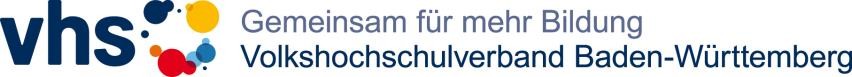 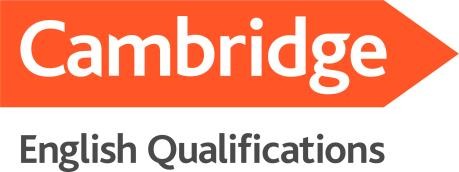 Anmeldung zu einer Cambridge English PrüfungBitte vollständig und gut lesbar ausfüllen:  221-41710X – Cambridge Prüfung CAEPrüfungsbezeichnung*:	 Cambridge Prüfung CAE 	Tag der schriftl. Prüfung*:	 Samstag, den 09.07.22	Wunsch-Prüfungszentrum**:   Stuttgart	Vor- und Nachname*:	 	Geburtsdatum*:	 	___ 	Geschlecht:   männlich	 weiblichStraße*:	 	PLZ / Wohnort*:	 	Telefonnr.**:	 	E-Mail**:	 	__Bankdaten - IBAN*:	 	Bitte ankreuzen, falls zutreffend: Schüler/in* (Kopie des Schülerausweises liegt bei bzw. Nachweis wurde bei Anmeldung erbracht) Teilnehmer/in mit spezifischem Bedarf* (z. B. aufgrund einer Körper- oder Lernbehinderung)Bitte reichen Sie Ihrer Anmeldeinstitution zeitgleich zur Anmeldung ein ärztliches Attest oder einen vergleichbaren Nachweis ein. Über die Möglichkeiten zur Prüfungsdurchführung bei spezifischem Bedarf können Sie sich über folgenden Link informieren: www.cambridgeenglish.org/help/special-requirements*verpflichtende Angaben	**freiwillige Angaben, welche zur Vereinfachung der Vertragserfüllung beitragen(Für die Einladung– und andere organisatorische Hinweise – ist die Angabe Ihrer E-Mail Adresse erforderlich.)Teilnahmebedingungen:RechtsverbindlichkeitDie Anmeldung zur oben genannten Prüfung von Cambridge English Language Assessment ist rechtsverbindlich.*PrüfungszentrumEine Übersicht über unsere Prüfungszentren finden Sie auf der Website www.cambridgeenglish-bw.de. Bitte beachten Sie, dass die Durchführung der Prüfung von der Erreichung einer Mindestteilnehmendenzahl abhängt. Falls an dem von Ihnen angegebenen Wunsch-Prüfungszentrum mangels Teilnehmenden keine Prüfung stattfinden kann, werden Sie vom vhs-Verband automatisch einem möglichst nahegelegenen Prüfungszentrum zugeteilt. Auch eine größere Entfernung zum neuen Prüfungsort berechtigt Sie nicht zumkostenfreien Rücktritt von der Prüfungsanmeldung. In Sonderfällen oder falls die Prüfung ausnahmsweise nicht zustande kommt, wird Ihnen die Prüfungsgebühr zurückerstattet.Regulations/Notice to CandidatesEs gelten die Regulations von Cambridge English Language Assessment. Die vollständige Version kann auf der Website des vhs-Verbandes heruntergeladen werden:www.cambridgeenglish-bw.de/de/information-anmeldung/index.html. Eine Zusammenfassung (Summary Regulations) liegt dem Anmeldeformular zusammen mit den Notice to Candidates zum Verbleib bei Ihnen bei. Diese sind Vertragsbestandteil und müssen gelesen werden.AnmeldeschlussDer Anmeldeschluss wird auf der Website des vhs-Verbandes veröffentlicht: www.cambridgeenglish-bw.de/de/termine-gebuehren/index.html.Nach diesem Anmeldeschluss kann eine Anmeldung ggf. nur noch gegen eine zusätzliche Gebühr erfolgen – nähere Informationen zu den Bedingungen auf der oben genannten Website.Mündliche PrüfungDer genaue Termin für die mündliche Prüfung (Speaking) wird nach dem Anmeldeschluss festgelegt. Bitte beachten Sie, dass die mündliche Prüfung zu einem anderen Termin als die schriftliche Prüfung stattfinden kann. Das von Cambridge English Language Assessment vorgegebene Zeitfenster wird auf der Cambridge English Website des vhs-Verbandes veröffentlicht: www.cambridgeenglish-bw.de. Informationen zur mündlichen Prüfung erhalten Sie mit der Einladung zur Prüfung. Auskunft zur mündlichen Prüfung erteilt ausschließlich das Prüfungszentrum, in dem die Prüfung durchgeführt wird.PrüfungsgebührDie Zahlung der Prüfungsgebühr erfolgt durch Lastschrifteinzug von der vhs stuttgart. Andere Zahlungsarten sind ausgeschlossen.Einladung zur PrüfungRechtzeitig vor der Prüfung wird Ihnen Ihr Prüfungszentrum eine Einladung mit Hinweisen zu Ort und Zeitpunkt der einzelnen Prüfungsteile sowie Ihr Confirmation of Entry zusenden.Test Day PhotoFür die Prüfungen Cambridge English First (FCE), Advanced (CAE) und Proficiency (CPE) ist die Erstellung eines Test Day Photos zwingend erforderlich (siehe auch Summary Regulations). Falls Sie eine dieser Prüfungen ablegen wollen, erklären Sie sich mit Ihrer Anmeldung damit einverstanden, dass Sie am Tag der schriftlichen oder mündlichen Prüfung fotografiert werden. Sie stimmen zu, dass dieses Foto zusammen mit Ihren persönlichen Daten (Name, Geschlecht, Geburtsdatum) und Ihrem Prüfungsergebnis auf der verschlüsselten Cambridge English Results Verification Website (https://verifier.cambridgeenglish.org) gespeichert wird. Ihre Daten können lediglich Organisationen/Personen einsehen, denen Sie persönlich Zugang dazu gewähren (durch Weitergabe der ID & Secret Number auf Ihrem Confirmation of Entry). Dieses Verfahren dient der Verifizierung Ihrer Prüfungsleistung.Besondere BestimmungenEs ist nicht gestattet, Mobiltelefone und andere elektronische Geräte im Prüfungsraum mit sich zu führen. Bitte bringen Sie, wenn möglich, keine elektronischen Geräte mit zur Prüfung. Ansonsten müssen diese vor der Prüfung zur Aufbewahrung in einem anderen Raum abgegeben werden. Es wird keine Haftung übernommen! Allgemein gilt: Den Anweisungen des Personals ist Folge zu leisten.RücktrittsbestimmungenNach dem auf der Website www.cambridgeenglish-bw.de veröffentlichten Anmeldeschluss ist kein kostenfreier Rücktritt mehr möglich. Das gesetzliche Widerrufsrecht im Fernabsatz bleibt hiervon unberührt.Nach dem Anmeldeschluss erfolgt im Krankheitsfall, bis spätestens zwei Wochen nach der Prüfung und nachgewiesen durch ein ärztliches Attest, eine Teilrückerstattung in Höhe von 50% der Prüfungsgebühr. Sie finden das Antragsformular zur Rückerstattung der Prüfungsgebühr unter Information/Anmeldung auf der Website www.cambridgeenglish-bw.de.Mit Ihrer Unterschrift bestätigen Sie, die Teilnahmebedingungen, die beiliegende datenschutzrechtliche Einwilligungserklärung und die beiliegenden Summary Regulations for Candidates sowie Notice to Candidates durchgelesen zu haben und diese zu akzeptieren.Ort, Datum	Unterschrift des PrüfungsteilnehmendenBei Prüflingen unter 18 Jahren müssen zusätzlich die Eltern bzw. Vormünder unterschreiben:Unterschrift Elternteil / Vormund 1	Unterschrift Elternteil / Vormund 2Bitte richten Sie Ihre Anmeldung an:		     vhs stuttgart		Fachbereich Englisch
		Fritz-Elsas-Str.46/48, 70174 Stuttgart
	            Fax: 0711 1873 706
		jessica.cristelli@vhs-stuttgart.de